Publicado en Santiago de Chile el 14/02/2019 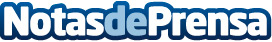 Instituto Europeo del Sueño ofrece varios consejos para acabar con los ronquidosNo dormir boca arriba, evitar el alcohol y el tabaco o adelgazar son algunos de los consejos principales para acabar con los ronquidosDatos de contacto:Instituto Europeo del Sueño(+56) 2 2596 2480Nota de prensa publicada en: https://www.notasdeprensa.es/instituto-europeo-del-sueno-ofrece-varios Categorias: Medicina Sociedad Otras ciencias Bienestar http://www.notasdeprensa.es